Διακεκριμένη Διάλεξη «Νικόλαος Κυλάφης 2022»Την 4η ετήσια Διακεκριμένη Διάλεξη «Νικόλαος Κυλάφης» θα δώσει για το 2022 η τιμώμενη ομιλήτρια Françoise Combes, κάτοχος της έδρας Γαλαξίες και Κοσμολογία στο Collège de France και διακεκριμένη αστροφυσικός στο Αστεροσκοπείο Παρισιού, Γαλλία. Η τιμώμενη καθηγήτρια Combes είναι διεθνώς αναγνωρισμένη για τις καθοριστικές της ανακαλύψεις σε θέματα θεωρητικής αστροφυσικής και κοσμολογίας καθώς και των μηχανισμών που σχετίζονται με τη δυναμική γαλαξιών, τη δημιουργία υπερμαζικών μελανών οπών στους πυρήνες τους καθώς και τις ιδιότητες της σκοτεινής ύλης. Είναι από τις πλέον πολυγραφότατες αστροφυσικούς έχοντας δημοσιεύσει πάνω από 600 εργασίες σε επιστημονικά περιοδικά με κριτές, οι οποίες έχουν λάβει πάνω από 41,000 αναφορές (h-index=102). Παράλληλα, έχει συνεισφέρει τόσο σε διδασκαλία και συγγραφή βιβλίων όσο και σε διοικητικές θέσεις και επιστημονικές επιτροπές στη Γαλλία και διεθνείς οργανισμούς και επιστημονικά περιοδικά αστροφυσικής.  Επιπλέον, έχει λάβει μια σειρά από ιδιαίτερα σημαντικά βραβεία μεταξύ των οποίων τα: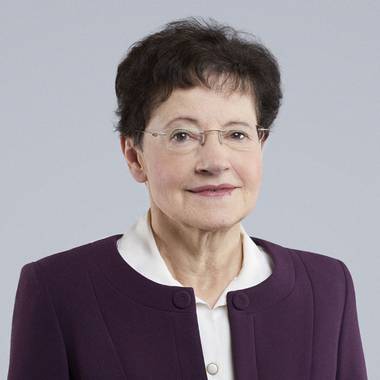 L'Oréal-UNESCO International Prize for Women in Science, 2021Legacy Fellow της American Astronomical Society, 2021Χρυσό μετάλλιο  του CNRS, 2020Commandeur de l'ordre national du mérite της Γαλλικής Δημοκρατίας, 2019Prix Jules Jansen, 2017Tycho Brahe Prize της Ευρωπαϊκής Αστρονομικής Εταιρείας, 2009Officier de la Légion d'Honneur της Γαλλικής Δημοκρατίας, 2006ενώ είναι μέλος πολλών διακεκριμένων ακαδημιών όπως: η Γαλλική Ακαδημία Επιστημών, Academia Europeae, κλπ.Η διάλεξη της καθηγήτριας Combes, η οποία θα ακολουθήσει τη δημόσια τελετή αναγόρευσης,  θα είναι ανοιχτή για το κοινό στην αγγλική γλώσσα με τίτλο « Όταν οι μαύρες τρύπες επηρεάζουν τους γαλαξίες» και θα πραγματοποιηθεί την Πέμπτη 06 Οκτωβρίου 2022 στις 14.00 στο Κεντρικό Αμφιθέατρο του Ιδρύματος Τεχνολογίας και Έρευνας (ΙΤΕ), με ταυτόχρονη διαδικτυακή μετάδοση.H Διακεκριμένη Διάλεξη «Ν. Κυλάφης» (“Nick Kylafis” Distinguished Lecturership) θεσπίστηκε από το Ίδρυμα Τεχνολογίας και Έρευνας, σε αναγνώριση της εξέχουσας 35ετούς επιστημονικής και διοικητικής συνεισφοράς του Ομότιμου Καθηγητή του Πανεπιστημίου Κρήτης και Συνεργαζόμενου Μέλους ΔΕΠ του ΙΤΕ, Νικόλαου Κυλάφη. Οι ακατάπαυστες προσπάθειές του για τη διαφύλαξη και ανάπτυξη της αριστείας στην Αστροφυσική στο ΙΤΕ και το Πανεπιστήμιο Κρήτης, έδρασαν καταλυτικά για την ίδρυση του Ινστιτούτου Αστροφυσικής του ΙΤΕ, το 2018.Το Ινστιτούτο Αστροφυσικής φιλοδοξεί ο θεσμός της «Διάλεξης Ν. Κυλάφης» να αποτελέσει έναυσμα για τη δημιουργία μιας παράδοσης επισκέψεων διακεκριμένων Αστροφυσικών, οι οποίοι θα εμπνέουν με την παρουσία τους τις νεότερες γενιές επιστημόνων που εκπαιδεύονται στο ΙΤΕ και το Πανεπιστήμιο Κρήτης, και θα επικοινωνούν στην ευρύτερη επιστημονική κοινότητα της Κρήτης τα τελευταία επιτεύγματα στον ταχύτατα εξελισσόμενο τομέα της Θεωρητικής Αστροφυσικής.Για παρακολούθηση της τελετής διαδικτυακά, ακολουθήστε τον σύνδεσμο:https://us02web.zoom.us/j/84462043525?pwd=ZWo4RVpZU2doZHlPS25XNGJJbjJOUT09“Nick Kylafis” Distinguished Lecture 2022The 4th annual Nicholaos Kylafis Distinguished Lecture will be given for 2022 by Professor Françoise Combes,  Chair of Galaxies and Cosmology at the Collège de France and distinguished astrophysicist at Paris Observatory, France. Professor Combes is internationally recognized for her seminal discoveries in theoretical astrophysics and cosmology, as well as, the mechanisms associated with galaxy evolution and dynamics, the creation of supermassive black holes in galactic nuclei, and the properties of dark matter. She is one of the most prolific astrophysicists having published over 600 papers in peer-reviewed journals, which have received over 41,000 citations (h-index=102). Professor Combes has also authored several books and she is offering her time in various administrative positions and scientific committees in France and in international organizations and astrophysics journals.  In addition, she has received a number of highly prestigious awards including: - L'Oréal-UNESCO International Prize for Women in Science, 2021- Legacy Fellow of the American Astronomical Society, 2021.- Gold Medal of CNRS, 2020- Commandeur de l'ordre national du mérite of the French Republic, 2019- Prix Jules Jansen, 2017- Tycho Brahe Prize of the European Astronomical Society, 2009- Officier de la Légion d'Honneur of the French Republic, 2006She is also a member of several prestigious academies, such as the French Academy of Sciences, Academia Europeae, etc.Professor Combes' lecture, which will follow the public ceremony, will be in English , is entitled "When black holes affect galaxies" and will take place on Thursday 6 October 2022 at 14.00 at the Central Amphitheatre of the Foundation for Research and Technology-Hellas (FORTH), with simultaneous webcast.The “Nick Kylafis Lectureship” was established by the Foundation for Research and Technology - Hellas in 2019 in order to honor Nick Kylafis, Professor Emeritus at the Dept. of Physics of the Univ. of Crete, on the occasion of his 70th birthday, for his 35 years of scientific contributions and leadership towards the founding and continuous improvement of the astrophysics group at the University of Crete and FORTH. This lifelong commitment has been instrumental in the international recognition of the research activities of the Crete astrophysics group, which led to the creation of the Institute of Astrophysics at FORTH in 2018. Under the auspices of the Lectureship, one distinguished theoretical astrophysicist is invited annually at FORTH for a brief visit.The Institute of Astrophysics anticipates that establishing the "N. Kylafis Lecture" will attract distinguished Astrophysicists to Crete, who will inspire with their presence the younger generations of scientists trained at FORTH and the University of Crete, and communicate to the wider scientific community of Greece the latest achievements in the rapidly evolving field of Theoretical Astrophysics.To watch the ceremony and lecture online, you may follow the link:https://us02web.zoom.us/j/84462043525?pwd=ZWo4RVpZU2doZHlPS25XNGJJbjJOUT09